Муниципальное бюджетное  общеобразовательное учреждение « Средняя школа №34»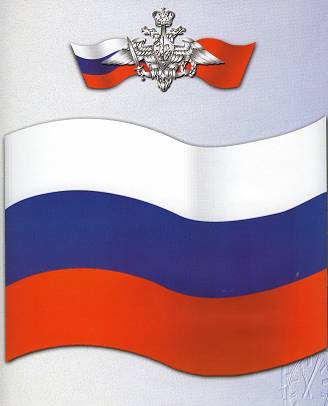 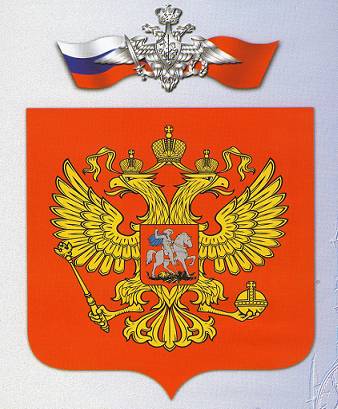                 Программа«Допризывная подготовка молодежи в муниципальном бюджетном  общеобразовательном учреждении« Средняя школа №34»на 2016-2018 годы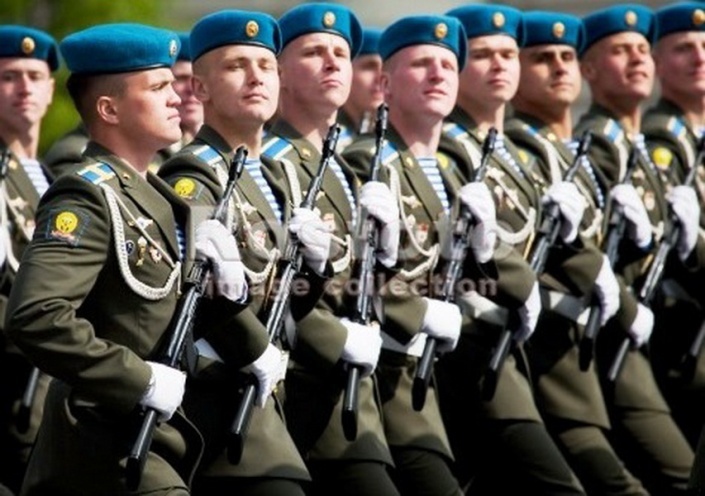 г.Нижневартовск                                                Паспорт Программы                                                        (Содержание)1. Содержание проблемы и обоснование необходимости ее решения программными методами2. Цель и задачи Программы3. Основные направления реализации Программы4. Система программных мероприятийПаспорт Программы1. Содержание проблемы и обоснование необходимости ее решения программными методами      Переход к новому облику Вооруженных Сил Российской Федерации поставил перед органами государственной власти, образовательными учреждениями и общественными организациями задачу качественного совершенствования системы допризывной подготовки, военно-патриотического воспитания молодежи.     На современном этапе изменяются требования к призывникам, которые должны быть способны с первых дней службы в частях и соединениях постоянной боевой готовности решать поставленные задачи.     В системе образования г.Нижневартовска  подготовка к военной службе обучающихся в общеобразовательных учреждениях и учреждении начального профессионального образования проводится в процессе преподавания курса «Основы безопасности жизнедеятельности» в соответствии с разделом «Основы военной службы» учебной программы.    Указанные программы в целом отражают государственную образовательную политику в вопросах воспитания и формирования у обучающихся сознательного отношения к имеющимся проблемам личной и общественной безопасности иобеспечивают приобретение специальных знаний, умений, навыков, которые позволяют повысить уровень готовности призывника к военной службе.     Вне образовательных учреждений деятельность по военно-патриотическому воспитанию детей и молодежи, подготовке юношей к службе в армии проводят учреждения дополнительного образования и комитет по делам молодежи, кружки, а также общественно-государственные и общественные организации, такие как Местное отделение ДОСААФ России г.Нижневартовска, городской совет ветеранов, Отдел военного комиссариата Ханты-Мансийского автономного Округа-Югры по городу Нижневартовск и Нижневартовскому району и другие.     В связи с изменениями, внесенными приказом Министерства образования и науки Российской Федерации от 20 августа 2008 года № 241 в федеральный базисный учебный план и примерные учебные планы для образовательных учреждений Российской Федерации, реализующих программы общего образования, объем учебного времени, отведенный на изучение раздела «Основы военной службы», с 2010-2011 учебного года сокращен в два раза.Кроме того, сокращен с 40 до 35 учебных часов объем учебного времени, отведенный на формирование у обучающихся практических навыков по основам военной службы в период проведения с ними пятидневных учебных сборов.    За последние 4 года снизился уровень развития учебно-материальной базы образовательных учреждений, в которых осуществляется подготовка по основам военной службы, с 89% в 2010-2011 учебном году до 86,4% в 2012-2013 учебном году.    В целях подготовки обучающихся к выполнению упражнения начальных стрельб из автомата Калашникова в период проведения учебных сборов образовательные учреждения должны иметь возможность практических занятий по стрельбе из огнестрельного оружия на базе воинских частей, которые к сожалению на территории г.Нижневартовска отсутствуют.Снижение  количества макетов массогабаритного автомата Калашникова, а также других наглядных пособий обусловлено окончанием сроков их использования, поломкой  и сокращением числа вновь приобретаемых указанных средств обучения. Ухудшился показатель обеспеченности образовательных учреждений преподавателями, осуществляющими подготовку по основам военной службы. Безусловно, сложившаяся отрицательная динамика не может не сказываться на качестве подготовки обучающихся по основам военной службы.     Одним из основных этапов подготовки учащейся молодежи к военной службе является получение ими практических навыков на занятиях в период проведения пятидневных учебных сборов.    Регрессивный тип возрастной структуры населения ведет к уменьшению числа подростков. Общее число детей в возрасте до 18 лет в России, сократилось за последние 3 года почти на 95 тыс. человек. Общая заболеваемость подростков 15-17 лет выросла. Продолжается рост впервые выявленной заболеваемости. За последние 4 года данный показатель вырос среди детей до 14 лет почти на 19%. В связи с ухудшением состояния здоровья граждан показатель их годности к военной службе при первичной постановке на воинский учет в 2012 году снизился.     Сложившаяся в настоящее время ситуация в сфере подготовки граждан к военной службе характеризуется рядом негативных факторов, основные из которых:  отсутствие осознанной мотивации к прохождению военной службы;  уменьшение объема учебного времени на подготовку граждан основам военной  службы в образовательных учреждениях;  несоответствие современным требованиям учебно-материальной базы в образовательных учреждениях, недостаточная обеспеченность учебными пособиями, методическими разработками, современными техническими средствами обучения;  неудовлетворительные показатели состояния здоровья и физического развития большей части граждан, подлежащих призыву на военную службу;  отсутствие единого перечня требований к физической, психологической и интеллектуальной подготовленности гражданина к военной службе;недостаточное развитие военно-прикладных видов спорта.   Базовым фактором, определяющим способность гражданина проходить военную службу, является состояние его интеллектуального, физического развития и здоровья. Реализация мероприятий Программы позволит:модернизировать сложившуюся систему подготовки граждан к военной службе;снизить количество граждан, уклоняющихся от призыва в Вооруженные Силы Российской Федерации;успешно адаптироваться к условиям военной службы юношам, призванным в ряды Вооруженных Сил Российской Федерации.2. Цель и задачи Программы    Целью Программы является реализация в МБОУ «СШ№34»  государственной политики в области подготовки граждан Российской Федерации к военной службе.    Задачами Программы являются:  формирование комплекса нормативно-правового, организационно-методического, материально-технического обеспечения системы допризывной подготовки обучающихся общеобразовательного учреждения;  получение обучающимися в МБОУ «СШ№34»  начальных знаний в области обороны и подготовка их по основам военной службы;  формирование у обучающихся морально-психологических и физических качеств, необходимых для прохождения военной службы;  воспитание патриотизма, уважения к историческому и культурному прошлому России и ее Вооруженным Силам;  пропаганда и популяризация службы в Вооруженных Силах Российской Федерации;  развитие в образовательном учреждении объединенияя, обеспечивающего техническую подготовку и проведение занятий с обучающихся военно-прикладными и техническими видами спорта;  изучение гражданами основных положений законодательства Российской Федерации в области обороны государства, о воинской обязанности и воинском учете, об обязательной и добровольной подготовке к военной службе, прохождении военной службы по призыву и в добровольном порядке (по контракту), пребывании в запасе, правах, обязанностях и ответственности военнослужащих и граждан, находящихся в запасе;  практическое закрепление полученных знаний в ходе учебных сборов;  военно-профессиональная ориентация на овладение военно-учетными специальностями и выбор профессии офицера;  развитие и совершенствование школьного курса «Основы безопасности жизнедеятельности» и его раздела «Основы военной службы»;  пропагандирование физической культуры и спорта, здорового образа жизни;   Решение этих задач включает в себя:  создание центра подготовки граждан к военной службе на базе отдела военного комиссариата;  совершенствование и приведение в соответствие с современными требованиями учебно-материальной базы дисциплин по основам безопасности жизнедеятельности;  внедрение в учебный процесс (учебные сборы) современных обучающих технологий, игровых методов (пейнтбол, мультимедийные тиры);  разработка и реализация мер по совершенствованию военно-патриотического воспитания детей и молодежи города;  повышение уровня физической подготовленности граждан к военной службе;  улучшение состояния здоровья молодежи и совершенствование организации лечебно-оздоровительных мероприятий для допризывной молодежи.3. Основные направления реализации Программы     В целях повышения мотивации, проведения мониторинга и анализа уровня подготовки граждан к военной службе и выработки на их основе мер, ориентированных на совершенствование допризывной подготовки, предусматривается участие в городском конкурсе среди муниципальных образовательных учреждений на лучшую подготовку граждан к военной службе, организацию и проведение призыва на военную службу.   Нормативно-правовое и научно-методическое обеспечение преподавания основ военной службы включает в себя:   разработку и принятие нормативных правовых документов, определяющих порядок проведения учебных сборов;   учебно-методическое обеспечение внедрения в учебный процесс (учебные сборы) современных обучающих технологий;   организацию профессиональной переподготовки и повышения квалификации педагогических работников образовательного учреждения, осуществляющих обучение граждан начальным знаниям в области обороны и их подготовку по основам военной службы.     Кроме того, совместно со сборным пунктом планируется создать на базе отдела военного комиссариата центр по подготовке граждан к военной службе.Предусматривается также:  совершенствование работы по оздоровлению детей в пришкольных оздоровительных лагерях, летних пришкольных лагерях, детских санаториях, профильных лагерях;   оздоровление детей-сирот и детей, находящихся в трудной жизненной ситуации;    модернизация системы организации питания обучающихся в образовательном учреждении.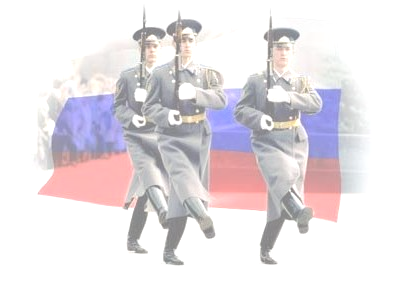 